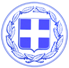 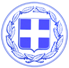                       Κως, 01 Αυγούστου 2017ΔΕΛΤΙΟ ΤΥΠΟΥΔΗΜΟΣ ΚΩ: “Απαλλαγή από δημοτικά τέλη και παράταση στην εξόφληση χρεών προς το Δήμο έως τις 31 Αυγούστου. Αν καταλογίστηκαν προσαυξήσεις θα επιστραφούν στους δικαιούχους.”Από το Γραφείο Τύπου του Δήμου Κω, εκδόθηκε η ακόλουθη ανακοίνωση:“Προφανώς ο ΣΕΠΕ Κω, και όποιοι γράφουν ή υπαγορεύουν τις ανακοινώσεις του, δεν παρακολουθούν τις ανακοινώσεις του Δήμου Κω.Από την πρώτη μέρα ο Δήμαρχος Κω ανακοίνωσε την απαλλαγή από τα δημοτικά τέλη για τις επιχειρήσεις που υπέστησαν ζημιές από το σεισμό και δεν μπορούν να λειτουργήσουν.Πρόσφατα εκδόθηκε απόφαση για την παράταση στην εξόφληση όλων των υποχρεώσεων προς το Δήμο, μέχρι τις 31 Αυγούστου.Η Αντιδήμαρχος κ. Παπαχρήστου έχει δώσει εντολή εδώ και ημέρες να μην καταλογίζονται προσαυξήσεις σε περίπτωση εκπρόθεσμης πληρωμής και αν έχει συμβεί κάτι τέτοιο, τότε οι προσαυξήσεις αυτές θα επιστραφούν ή θα αφαιρεθούν.Ξεκάθαρα πράγματα.Η Κως βγήκε από μία ακόμα μεγάλη περιπέτεια. Αυτές τις ώρες σημασία έχει να δείχνουμε αλληλεγγύη, συνεργασία και συνεννόηση.Όσοι επιδιώκουν εντάσεις, θα μείνουν μόνοι τους.Ο Δήμος είναι κοντά στους πολίτες και στους επαγγελματίες, οι πόρτες του είναι ανοιχτές για όλους.”Γραφείο Τύπου Δήμου Κω